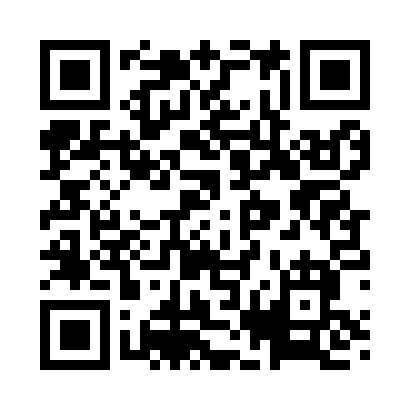 Prayer times for Weddington, Arkansas, USAMon 1 Jul 2024 - Wed 31 Jul 2024High Latitude Method: Angle Based RulePrayer Calculation Method: Islamic Society of North AmericaAsar Calculation Method: ShafiPrayer times provided by https://www.salahtimes.comDateDayFajrSunriseDhuhrAsrMaghribIsha1Mon4:376:051:225:128:3910:062Tue4:386:051:225:128:3910:063Wed4:386:061:225:128:3810:064Thu4:396:061:225:128:3810:055Fri4:406:071:225:128:3810:056Sat4:406:071:235:128:3810:057Sun4:416:081:235:138:3810:048Mon4:426:081:235:138:3710:049Tue4:436:091:235:138:3710:0310Wed4:436:101:235:138:3710:0311Thu4:446:101:235:138:3610:0212Fri4:456:111:235:138:3610:0113Sat4:466:111:245:138:3510:0114Sun4:476:121:245:138:3510:0015Mon4:486:131:245:138:349:5916Tue4:496:131:245:138:349:5917Wed4:506:141:245:138:339:5818Thu4:506:151:245:138:339:5719Fri4:516:161:245:138:329:5620Sat4:526:161:245:138:329:5521Sun4:536:171:245:138:319:5422Mon4:546:181:245:138:309:5323Tue4:556:181:245:138:309:5324Wed4:566:191:245:138:299:5225Thu4:576:201:245:138:289:5026Fri4:586:211:245:128:279:4927Sat5:006:211:245:128:279:4828Sun5:016:221:245:128:269:4729Mon5:026:231:245:128:259:4630Tue5:036:241:245:128:249:4531Wed5:046:251:245:128:239:44